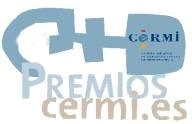 Luis Cayo Pérez Bueno, presidente del Comité Español de Representantes de Personas con Discapacidad (CERMI), se complace en invitarle al acto de entrega del premio cermi.es 2017 en la categoría Activista/ Trayectoria Asociativa concedido aMaite Lasala Fernández, expresidenta de la Confederación ASPACEy aLuis Jesús Cañón Reguera, expresidente de la Confederación Estatal de Personas Sordas (CNSE)que tendrá lugar el jueves 30 de noviembre de 2017, a las 18:00 horas, en la sede del CERMI, sita en la Calle Recoletos, 1 bajo, de Madrid.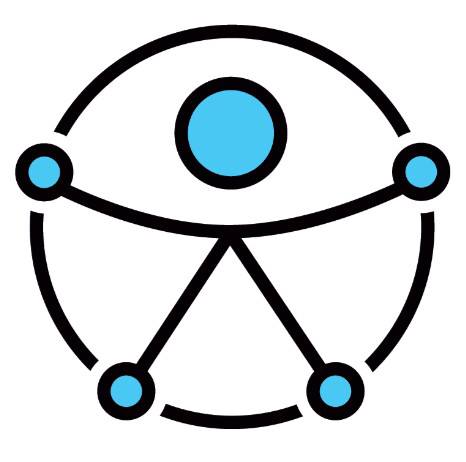 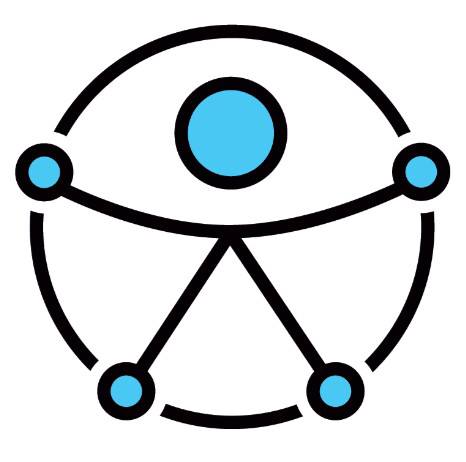 